FICHA DE INSCRIÇÃO03 – TEATRO E CIRCOUNIDADE ESCOLAR:________________________________________________________________TELEFONES:______________________________________________________________________MUNICÍPIO:______________________________________________________________________DIRETOR (A) ______________________________________ CEL: ___________________________E-MAIL: _________________________________________________________________________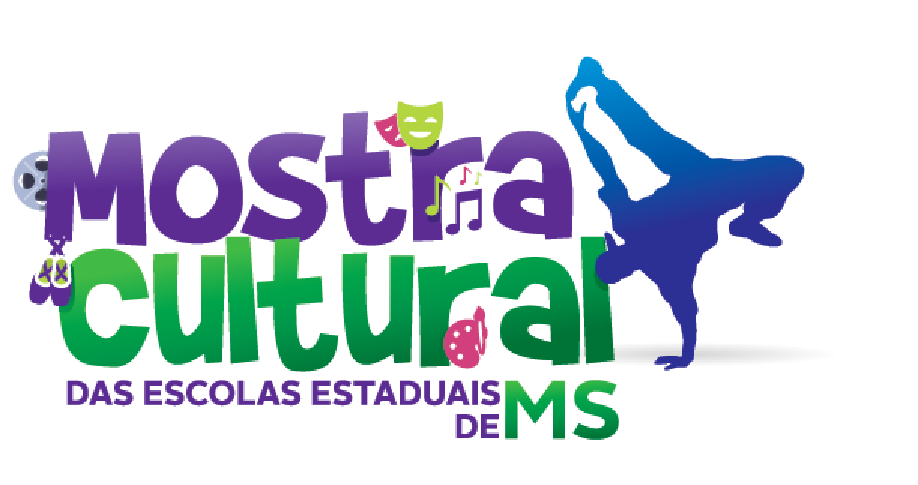 PROFESSOR RESPONSÁVEL: ________________________________________________________E- MAIL: ______________________________________ CEL: ______________________________FAZ PARTE DO PROGRAMA: ARTE E CULTURA NA ESCOLA    (   ) SIM      ou       (    ) NÃO (    )   PEÇA TEATRAL (    )   APRESENTAÇÃO CIRCENSE TÍTULO DA PEÇA: _________________________________________________GÊNERO: _______________________________________________________DURAÇÃO: ___________________________AUTOR (ES):____________________________________________________________________RESPONSÁVEL SOM/ILUMINAÇÃO: _________________________________________________Nº DE ALUNOS:________ANEXAR NOME DOS ALUNOS:__________________________________________________________INFORMAÇÕES: - - A peça deverá ser apresentada em grupo.- Cada escola terá o tempo máximo de 08 minutos para a apresentação.- A filmagem da peça deverá ser encaminhada em formato MP4.- As músicas da trilha sonora a ser utilizadas na peça deverão ser enviadas no formato mp3.- No dia do evento, deverá ter uma pessoa para acompanhar a execução das trilhas na cabine de som e ajustes de iluminação.  - Anexar à ficha de inscrição o relatório da peça – com o texto na íntegra e contendo também a descrição do figurino que deverá ser compatível com o prescrito em regimento escolar.  - Enviar a ficha devidamente preenchida e todos os anexos em um único documento em PDF para o e-mail mostracultural.nuac@gmail.com no período de 03 de Junho a 31 de julho de 2019._____________________________________               _____________________________________ASSINATURA DO PROFESSSOR (A)                                     ASSINATURA DO DIRETOR ( A)